ЧЕБОКСАРСКОЕ ГОРОДСКОЕ СОБРАНИЕ ДЕПУТАТОВЧУВАШСКОЙ РЕСПУБЛИКИРЕШЕНИЕот 23 декабря 2014 г. N 1788О ПОЛОЖЕНИИ ОБ ИСПОЛНИТЕЛЬНО-РАСПОРЯДИТЕЛЬНОМ ОРГАНЕГОРОДА ЧЕБОКСАРЫ - АДМИНИСТРАЦИИ ГОРОДА ЧЕБОКСАРЫВ соответствии с Федеральным законом от 6 октября 2003 года N 131-ФЗ "Об общих принципах организации местного самоуправления в Российской Федерации", Уставом муниципального образования города Чебоксары - столицы Чувашской Республики, принятым решением Чебоксарского городского Собрания депутатов от 30 ноября 2005 года N 40, Чебоксарское городское Собрание депутатов решило:1. Утвердить Положение об исполнительно-распорядительном органе города Чебоксары - администрации города Чебоксары (прилагается).2. Опубликовать настоящее решение в периодическом печатном издании "Вестник органов местного самоуправления города Чебоксары" и разместить на официальном сайте города Чебоксары в информационно-телекоммуникационной сети Интернет.3. Контроль за исполнением настоящего решения возложить на постоянную комиссию Чебоксарского городского Собрания депутатов по местному самоуправлению и депутатской этике (Н.Н.Владимиров).Глава города ЧебоксарыЛ.И.ЧЕРКЕСОВУтвержденорешениемЧебоксарского городскогоСобрания депутатовот 23.12.2014 N 1788ПОЛОЖЕНИЕОБ ИСПОЛНИТЕЛЬНО-РАСПОРЯДИТЕЛЬНОМ ОРГАНЕГОРОДА ЧЕБОКСАРЫ - АДМИНИСТРАЦИИ ГОРОДА ЧЕБОКСАРЫI. Общие положения1.1. Администрация города Чебоксары Чувашской Республики (Чаваш Республикин Шупашкар хула администрацийе, далее - Администрация) является исполнительно-распорядительным органом местного самоуправления города Чебоксары, обеспечивающим реализацию предусмотренных Уставом муниципального образования города Чебоксары - столицы Чувашской Республики полномочий по решению вопросов местного значения и отдельных государственных полномочий, переданных органам местного самоуправления города Чебоксары федеральными законами и законами Чувашской Республики.1.2. Администрация в своей деятельности руководствуется Конституцией Российской Федерации, федеральными законами, указами и распоряжениями Президента Российской Федерации, постановлениями и распоряжениями Правительства Российской Федерации, иными нормативными правовыми актами Российской Федерации, Конституцией Чувашской Республики, законами Чувашской Республики, указами и распоряжениями Главы Чувашской Республики, постановлениями и распоряжениями Кабинета Министров Чувашской Республики, Уставом муниципального образования города Чебоксары - столицы Чувашской Республики (далее - Устав), иными муниципальными нормативными правовыми актами города Чебоксары и настоящим Положением.1.3. Структуру Администрации составляют глава администрации города Чебоксары, его заместители, структурные подразделения администрации города Чебоксары.1.4. Задачи, функции, организация деятельности структурных подразделений Администрации определяются и регулируются соответствующими положениями.1.5. Администрация наделена правами юридического лица и является муниципальным казенным учреждением, имеет лицевой счет, открытый в Управлении Федерального казначейства по Чувашской Республике, также расчетные и текущие счета в банках и других кредитных учреждениях, печать с изображением Государственного герба Чувашской Республики и наименованием Администрации, другие необходимые для осуществления своей деятельности штампы и бланки.(п. 1.5 в ред. Решения Чебоксарского городского Собрания депутатов ЧР от 29.05.2019 N 1671)1.6. Финансирование расходов на содержание Администрации осуществляется в пределах бюджетных ассигнований, предусмотренных в бюджете города Чебоксары.1.7. Местонахождение Администрации: 428000, Чувашская Республика, г. Чебоксары, ул. К.Маркса, д. 36.II. Задачи Администрации2.1. Основными задачами Администрации являются:обеспечение реализации полномочий по решению вопросов местного значения и отдельных государственных полномочий, переданных органам местного самоуправления города Чебоксары федеральными законами и законами Чувашской Республики, в т.ч.:содействие в формировании основных направлений социально-экономического развития города Чебоксары;создание условий для развития личности, повышения культуры, охраны здоровья, приоритетное развитие социально-культурной сферы, всесторонняя социальная защита жителей города;обеспечение эффективности городского хозяйства, создание условий для развития предпринимательства, новых условий хозяйствования;разработка и реализация совместно с соответствующими территориальными, функциональными и отраслевыми органами администрации города Чебоксары и муниципальными учреждениями муниципальных программ.III. Функции Администрации3.1. Администрация в целях реализации возложенных на нее задач выполняет следующие функции:3.1.1. в области обеспечения законности, правопорядка, охраны прав и свобод граждан:осуществляет муниципальный контроль в порядке, установленном действующим законодательством;обеспечивает организацию охраны общественного порядка на территории муниципального образования города Чебоксары муниципальной милицией;оказывает поддержку гражданам и их объединениям, участвующим в охране общественного порядка, создает условия для деятельности народных дружин;организует прием граждан, обеспечивает своевременное и в полном объеме рассмотрение их устных и письменных обращений с уведомлением граждан о принятии решений в установленный законодательством срок;осуществляет делегированные Чувашской Республикой государственные полномочия Российской Федерации на государственную регистрацию актов гражданского состояния;обеспечивает проведение выборов, референдумов и реализации прямого волеизъявления граждан в иных формах;обеспечивает организацию контроля за исполнением постановлений и распоряжений Администрации;обеспечивает реализацию молодежной политики на территории муниципального образования города Чебоксары;обеспечивает предоставление муниципальных услуг, включая межведомственное взаимодействие и оказание услуг в электронном виде;создает условия для организации проведения независимой оценки качества оказания услуг организациями в порядке и на условиях, которые установлены федеральными законами;осуществляет функции по обеспечению защиты персональных данных, возложенные на органы местного самоуправления Федеральным законом от 27.07.2006 N 152-ФЗ "О персональных данных";обеспечивает организацию работы в части реализации полномочий органов местного самоуправления города Чебоксары в сфере административного законодательства;обеспечивает информирование населения о деятельности администрации города Чебоксары, Чебоксарского городского Собрания депутатов по вопросам местного значения;проводит единую политику в Администрации в сфере организационной, правовой, финансовой, кадровой и хозяйственной деятельности;осуществляет кадровое обеспечение Администрации, организует дополнительное профессиональное образование муниципальных служащих;обеспечивает в пределах своей компетенции защиту сведений, составляющих государственную и иную охраняемую законом тайну, а также контроль и координацию деятельности по защите таких сведений в муниципальных учреждениях;осуществляет меры по противодействию коррупции;осуществляет в установленном порядке работу по комплектованию, хранению, учету и использованию архивных документов Администрации;обеспечивает осуществление мониторинга правоприменения законодательных и иных нормативных правовых актов Российской Федерации, законов и иных нормативных правовых актов Чувашской Республики в порядке, установленном действующим законодательством Российской Федерации, Чувашской Республики, муниципальными правовыми актами города Чебоксары;(абзац введен Решением Чебоксарского городского Собрания депутатов ЧР от 29.05.2019 N 1671)обеспечивает осуществление мер по защите информации в соответствии с законодательством Российской Федерации;(абзац введен Решением Чебоксарского городского Собрания депутатов ЧР от 29.05.2019 N 1671)обеспечивает осуществление ведомственного контроля за соблюдением трудового законодательства и иных нормативных правовых актов, содержащих нормы трудового права;(абзац введен Решением Чебоксарского городского Собрания депутатов ЧР от 29.05.2019 N 1671)обеспечивает представление законных интересов администрации города Чебоксары в судах;(абзац введен Решением Чебоксарского городского Собрания депутатов ЧР от 29.05.2019 N 1671)3.1.2. в сфере бюджетных и финансовых отношений:составляет проект бюджета;организует исполнение бюджета муниципального образования города Чебоксары и подготавливает отчет о его исполнении;обеспечивает проведение единой финансовой и налоговой политики в рамках предоставленных полномочий;представляет предложения по установлению, изменению и отмене местных налогов и сборов города Чебоксары;выступает эмитентом ценных бумаг муниципального образования - города Чебоксары Чувашской Республики;осуществляет муниципальные внутренние заимствования от имени муниципального образования - города Чебоксары, выдает муниципальные гарантии другим заемщикам для привлечения кредитов (займов);управляет муниципальным долгом города Чебоксары;выступает муниципальным заказчиком при осуществлении закупок товаров, работ, услуг для обеспечения муниципальных нужд;(абзац введен Решением Чебоксарского городского Собрания депутатов ЧР от 29.05.2019 N 1671)3.1.3. в области экономического прогнозирования и инвестиций:разрабатывает прогноз социально-экономического развития города Чебоксары;разрабатывает программы и планы социально-экономического развития территории муниципального образования города Чебоксары и организует их выполнение;обеспечивает организацию работы по развитию внешнеэкономических связей Администрации;обеспечивает координацию международных и межрегиональных связей Администрации;обеспечивает формирование и реализацию инновационной и инвестиционной политики;обеспечивает привлечение инвестиций, кредитов для реализации важнейших социально-экономических программ и проектов города;участвует в разработке, проведении экспертизы, конкурсном отборе муниципальных инвестиционных программ и бизнес-проектов;осуществляет финансовое обеспечение деятельности муниципальных казенных учреждений и финансовое обеспечение выполнения муниципального задания бюджетными и автономными муниципальными учреждениями;обеспечивает проведение оценки регулирующего воздействия разработчиками проектов муниципальных нормативных правовых актов, устанавливающих новые или изменяющих ранее предусмотренные муниципальными нормативными правовыми актами обязательные требования для субъектов предпринимательской и иной экономической деятельности, обязанности для субъектов инвестиционной деятельности;(в ред. Решения Чебоксарского городского Собрания депутатов ЧР от 23.12.2021 N 590)обеспечивает проведение экспертизы муниципальных нормативных правовых актов, затрагивающих вопросы осуществления предпринимательской и инвестиционной деятельности;создает условия для развития частно-государственного партнерства;проводит в муниципальном образовании городе Чебоксары единую тарифную политику, мероприятия по совершенствованию организационно-правового механизма регулирования тарифов (цен), установление которых осуществляется органом местного самоуправления города Чебоксары;ведет реестр показателей экономической эффективности деятельности муниципальных унитарных предприятий;обеспечивает организацию мониторинга и анализа финансово-хозяйственной деятельности муниципальных унитарных предприятий и хозяйственных обществ, доли уставного капитала которых принадлежат муниципальному образованию городу Чебоксары;обеспечивает организацию проведения государственной и муниципальной политики по финансовому оздоровлению и предотвращению несостоятельности (банкротства) муниципальных предприятий;обеспечивает реализацию основных направлений государственной политики в области охраны труда;обеспечивает создание и организацию системы внутреннего обеспечения соответствия требованиям антимонопольного законодательства в администрации города Чебоксары (антимонопольного комплаенса);(абзац введен Решением Чебоксарского городского Собрания депутатов ЧР от 29.05.2019 N 1671)3.1.4. в области потребительского рынка и предпринимательства:обеспечивает реализацию основных направлений государственной политики в области торговли, общественного питания, бытового обслуживания, малого предпринимательства;создает условия для обеспечения жителей муниципального образования города Чебоксары услугами общественного питания, торговли и бытового обслуживания;обеспечивает реализацию политики в сфере муниципальной поддержки предпринимательства и малого бизнеса;разрабатывает схему размещения нестационарных торговых объектов;обеспечивает создание условий для расширения рынка сельскохозяйственной продукции, сырья и продовольствия, содействия развитию малого и среднего предпринимательства, оказания поддержки социально ориентированным некоммерческим организациям, благотворительной деятельности и добровольчеству;обеспечивает организацию деятельности по обеспечению потребительского рынка качественными товарами и услугами, отвечающими спросу населения;3.1.5. в области рекламы:обеспечивает организацию разработки схемы размещения рекламных конструкций;выдает разрешения на установку и эксплуатацию рекламных конструкций на территории муниципального образования города Чебоксары, аннулирует такие разрешения, выдает предписания о демонтаже самовольно установленных рекламных конструкций на территории муниципального образования города Чебоксары, осуществляемые в соответствии с Федеральным законом "О рекламе";3.1.6. в области социальной сферы (образования, культуры, физической культуры и спорта):организация предоставления общедоступного и бесплатного дошкольного, начального общего, основного общего, среднего общего образования по основным общеобразовательным программам в муниципальных образовательных организациях (за исключением полномочий по финансовому обеспечению реализации основных общеобразовательных программ в соответствии с федеральными государственными образовательными стандартами), организация предоставления дополнительного образования детей в муниципальных образовательных организациях (за исключением дополнительного образования детей, финансовое обеспечение которого осуществляется органами государственной власти субъекта Российской Федерации), создание условий для осуществления присмотра и ухода за детьми, содержания детей в муниципальных образовательных организациях, а также организация отдыха детей в каникулярное время;создает условия для оказания медицинской помощи населению на территории муниципального образования города Чебоксары в соответствии с территориальной программой государственных гарантий бесплатного оказания гражданам медицинской помощи;обеспечивает разработку и осуществление мер, направленных на укрепление межнационального и межконфессионального согласия, поддержку и развитие языков и культуры народов Российской Федерации, проживающих на территории муниципального образования города Чебоксары, реализацию прав национальных меньшинств, обеспечение социальной и культурной адаптации мигрантов, профилактику межнациональных (межэтнических) конфликтов;оказывает поддержку общественным объединениям инвалидов, а также созданным общероссийскими общественными объединениями инвалидов организациям в соответствии с Федеральным законом от 24.11.1995 N 181-ФЗ "О социальной защите инвалидов в Российской Федерации";осуществляет мероприятия, предусмотренные Федеральным законом "О донорстве крови и ее компонентов";обеспечивает организацию и осуществление деятельности по опеке и попечительству;(в ред. Решения Чебоксарского городского Собрания депутатов ЧР от 17.09.2015 N 2157)обеспечивает организацию библиотечного обслуживания населения, комплектование и сохранность библиотечных фондов библиотек города Чебоксары;обеспечивает организацию и осуществление мероприятий по работе с детьми и молодежью;создает условия для развития местного традиционного народного художественного творчества, участия в сохранении, возрождении и развитии народных художественных промыслов в муниципальном образовании городе Чебоксары;создает условия для осуществления деятельности, связанной с реализацией прав местных национально-культурных автономий на территории муниципального образования города Чебоксары;обеспечивает сохранение, использование и популяризацию объектов культурного наследия (памятников истории и культуры), находящихся в собственности города Чебоксары, охраны объектов культурного наследия (памятников истории и культуры) местного (муниципального) значения, расположенных на территории муниципального образования города Чебоксары;обеспечивает условия для развития на территории муниципального образования города Чебоксары физической культуры, школьного спорта и массового спорта, организации проведения официальных физкультурно-оздоровительных и спортивных мероприятий города Чебоксары;(в ред. Решения Чебоксарского городского Собрания депутатов ЧР от 17.09.2015 N 2157)создает условия для организации досуга и обеспечения жителей муниципального образования города Чебоксары услугами организаций культуры;создает условия для массового отдыха жителей муниципального образования города Чебоксары и организации обустройства мест массового отдыха населения;создает условия для развития туризма;обеспечивает создание музеев в городе Чебоксары;3.1.7. в области архитектуры и градостроительной деятельности:организует разработку, осуществление, а также внесение предложений по изменению и дополнению в Генеральный план города Чебоксары, Правила землепользования и застройки;обеспечивает формирование и реализацию городской градостроительной политики;обеспечивает реализацию перспективной застройки территории муниципального образования города Чебоксары, проектных решений и предложений по улучшению архитектурного облика города;выступает заказчиком и выдает разрешение на строительство объектов социальной инфраструктуры на территории муниципального образования города Чебоксары;обеспечивает организацию и проведение публичных слушаний по вопросам в сфере градостроительной деятельности;обеспечивает организацию муниципального и социального жилищного строительства;осуществляет разработку основных направлений работы в области землепользования и земельных отношений (в части капитального строительства);обеспечивает подготовку земельных участков для комплексной застройки территорий муниципального образования города Чебоксары;осуществляет формирование земельных участков для первичного предоставления;обеспечивает организацию работ по завершению строительства законсервированных и недостроенных объектов на территории муниципального образования города Чебоксары;обеспечивает прогнозирование развития инфраструктуры города, соответствующей перспективному развитию городского хозяйства и улучшению условий жизни населения на основе внедрения новых технологий;выдает разрешения на строительство объектов капитального строительства (уведомления об отказе в выдаче разрешений), решения о прекращении действия разрешений на строительство, продлевает срок действия разрешения на строительство (отказывает в продлении срока действия), вносит изменения в разрешения на строительство (отказывает во внесении изменений);согласовывает переустройство и перепланировку помещений в многоквартирном доме;(в ред. Решения Чебоксарского городского Собрания депутатов ЧР от 29.05.2019 N 1671)принимает решения о переводе или об отказе в переводе жилого помещения в нежилое помещение и нежилого помещения в жилое помещение и выдает уведомления о переводе (отказе в переводе) жилого помещения в нежилое помещение и нежилого помещения в жилое помещение;определяет порядок получения документа, подтверждающего принятие решения о согласовании или об отказе в согласовании переустройства и (или) перепланировки помещения в многоквартирном доме в соответствии с условиями и порядком переустройства и перепланировки помещений в многоквартирном доме;(в ред. Решения Чебоксарского городского Собрания депутатов ЧР от 29.05.2019 N 1671)осуществляет выдачу разрешений на ввод объектов в эксплуатацию, уведомлений об отказе в выдаче разрешений;абзац исключен. - Решение Чебоксарского городского Собрания депутатов ЧР от 25.03.2021 N 170;проводит мероприятия по финансированию и софинансированию капитального ремонта жилых домов, находившихся в муниципальной собственности до 1 марта 2005 года;присваивает адреса объектам адресации, изменяет, аннулирует адреса, присваивает наименования элементам улично-дорожной сети (за исключением автомобильных дорог федерального значения, автомобильных дорог регионального или межмуниципального значения), наименования элементам планировочной структуры в границах городского округа, изменяет, аннулирует такие наименования, размещает информацию в государственном адресном реестре;обеспечивает организацию работы по ведению информационных систем обеспечения градостроительной деятельности путем организации сбора, документирования, актуализации, обработки, систематизации учета и хранения сведений, необходимых для осуществления градостроительной деятельности;выдает акт освидетельствования проведения основных работ по строительству (реконструкции) объекта индивидуального жилищного строительства, осуществляемому с привлечением средств материнского (семейного) капитала;3.1.8. в области жилищно-коммунального хозяйства, энергетики, транспорта и связи:обеспечивает формирование и реализацию единой муниципальной политики в сфере жилищно-коммунального хозяйства;организует мероприятия по охране окружающей среды в границах муниципального образования города Чебоксары;управляет муниципальным жилищным фондом, коммунально-бытовым хозяйством, службами благоустройства в соответствии с порядком, установленным Чебоксарским городским Собранием депутатов;абзац утратил силу. - Решение Чебоксарского городского Собрания депутатов ЧР от 20.08.2019 N 1803;осуществляет полномочия по организации теплоснабжения в соответствии с Федеральным законом "О теплоснабжении";(в ред. Решения Чебоксарского городского Собрания депутатов ЧР от 29.05.2019 N 1671)осуществляет полномочия в сфере водоснабжения и водоотведения, предусмотренные Федеральным законом "О водоснабжении и водоотведении";разрабатывает и утверждает программы комплексного развития систем коммунальной инфраструктуры, программы комплексного развития транспортной инфраструктуры, программы комплексного развития социальной инфраструктуры города Чебоксары;(в ред. Решения Чебоксарского городского Собрания депутатов ЧР от 17.09.2015 N 2157)разрабатывает и утверждает муниципальные программы в области энергосбережения и повышения энергетической эффективности;реализует муниципальные программы в области энергосбережения и повышения энергетической эффективности, организует проведение энергетического обследования многоквартирных домов, помещения в которых составляют муниципальный жилищный фонд в границах муниципального образования города Чебоксары, организует и проводит иные мероприятия, предусмотренные законодательством об энергосбережении и о повышении энергетической эффективности;создает условия для обеспечения жителей муниципального образования города Чебоксары услугами связи;обеспечивает формирование источников финансирования жилищно-коммунального хозяйства и определения направлений их использования;обеспечивает организацию в границах муниципального образования города Чебоксары электро-, тепло-, газо- и водоснабжения населения, водоотведения, снабжения населения топливом в пределах предусмотренных законодательством полномочий;осуществляет полномочия в области энергосбережения и повышения энергетической эффективности, отнесенных федеральными законами к полномочиям органов местного самоуправления;осуществляет передачу в собственность граждан на добровольной основе занимаемых ими жилых помещений в муниципальном жилищном фонде в порядке приватизации;обеспечивает разработку правил благоустройства территорий города Чебоксары, устанавливающих в том числе требования по содержанию зданий (включая жилые дома), сооружений и земельных участков, на которых они расположены, к внешнему виду фасадов и ограждений соответствующих зданий и сооружений, перечень работ по благоустройству и периодичность их выполнения; установлению порядка участия собственников зданий (помещений в них) и сооружений в благоустройстве прилегающих территорий; организации благоустройства территории муниципального образования города Чебоксары (включая освещение улиц, озеленение территории, установку указателей с наименованиями улиц и номерами домов, размещение и содержание малых архитектурных форм), а также использованию, охраны, защиты, воспроизводства городских лесов, лесов особо охраняемых природных территорий, расположенных в городе Чебоксары;обеспечивает организацию муниципального жилищного контроля;обеспечивает проведение открытого конкурса по отбору управляющей организации;обеспечивает равные условия для деятельности управляющих организаций независимо от организационно-правовых форм;проводит (в пятидневный срок) внеплановую проверку деятельности управляющей организации на основании обращения, поступившего в порядке части 1.1 статьи 165 Жилищного кодекса Российской Федерации;обеспечивает заключение договоров мены жилыми помещениями, предоставленными по договорам социального найма;обеспечивает проживающих в муниципальном образовании городе Чебоксары и нуждающихся в жилых помещениях малоимущих граждан жилыми помещениями, обеспечивает организацию строительства и содержания муниципального жилищного фонда, создает условия для жилищного строительства;обеспечивает организацию внутриквартального благоустройства;обеспечивает осуществление дорожной деятельности в отношении автомобильных дорог местного значения в границах муниципального образования города Чебоксары и обеспечивает безопасность дорожного движения на них, включая создание и обеспечение функционирования парковок (парковочных мест), осуществление муниципального контроля за сохранностью автомобильных дорог местного значения в границах муниципального образования города Чебоксары, обеспечивает организацию дорожного движения, а также осуществление иных полномочий в области использования автомобильных дорог и осуществления дорожной деятельности в соответствии с законодательством Российской Федерации;(в ред. Решения Чебоксарского городского Собрания депутатов ЧР от 29.05.2019 N 1671)создает условия для предоставления транспортных услуг населению и обеспечивает организацию пассажирских перевозок городским общественным транспортом;обеспечивает организацию ритуальных услуг и содержания мест захоронения;участвует в организации деятельности по накоплению (в том числе раздельному накоплению), сбору, транспортированию, обработке, утилизации, обезвреживанию, захоронению твердых коммунальных отходов;(в ред. Решения Чебоксарского городского Собрания депутатов ЧР от 29.05.2019 N 1671)создает и содержит места (площадки) накопления твердых коммунальных отходов, за исключением установленных законодательством Российской Федерации случаев, когда такая обязанность лежит на других лицах;(в ред. Решения Чебоксарского городского Собрания депутатов ЧР от 29.05.2019 N 1671)определяет схемы размещения мест (площадок) накопления твердых коммунальных отходов и ведет реестр мест (площадок) накопления твердых коммунальных отходов;(в ред. Решения Чебоксарского городского Собрания депутатов ЧР от 29.05.2019 N 1671)обеспечивает организацию экологического воспитания и формирование экологической культуры в области обращения с твердыми коммунальными отходами;(в ред. Решения Чебоксарского городского Собрания депутатов ЧР от 29.05.2019 N 1671)обеспечивает создание, содержание и организацию деятельности аварийно-спасательных служб и (или) аварийно-спасательных формирований на территории муниципального образования города Чебоксары;обеспечивает осуществление мероприятий по обеспечению безопасности людей на водных объектах, охране их жизни и здоровья;обеспечивает осуществление в пределах, установленных водным законодательством Российской Федерации, полномочий собственника водных объектов, устанавливает правила использования водных объектов общего пользования для личных и бытовых нужд и информирует население об ограничениях использования таких водных объектов, включая обеспечение свободного доступа граждан к водным объектам общего пользования и их береговым полосам;участвует в профилактике терроризма и экстремизма, а также в минимизации и (или) ликвидации последствий проявлений терроризма и экстремизма в границах муниципального образования города Чебоксары;участвует в предупреждении и ликвидации последствий чрезвычайных ситуаций в границах муниципального образования города Чебоксары;обеспечивает организацию и осуществление мероприятий по мобилизационной подготовке муниципальных предприятий и учреждений, находящихся на территории муниципального образования города Чебоксары;осуществляет мероприятия по территориальной обороне и гражданской обороне, защите населения и территории муниципального образования города Чебоксары от чрезвычайных ситуаций природного и техногенного характера, включая поддержку в состоянии постоянной готовности к использованию систем оповещения населения об опасности, объектов гражданской обороны, создание и содержание в целях гражданской обороны запасов материально-технических, продовольственных, медицинских и иных средств;обеспечивает первичные меры пожарной безопасности в границах муниципального образования города Чебоксары;3.1.9. в области распоряжения и управления муниципальной собственностью:обеспечивает формирование и реализацию муниципальной политики в сфере управления и распоряжения муниципальной собственностью;управляет и распоряжается имуществом, находящимся в муниципальной собственности, в соответствии с порядком, установленным Чебоксарским городским Собранием депутатов;создает муниципальные предприятия и учреждения;осуществляет функции и полномочия учредителя в отношении муниципальных предприятий и учреждений;определяет условия договора аренды земельных участков на территории муниципального образования города Чебоксары;обеспечивает заключение договоров аренды земельных участков;обеспечивает организацию процесса формирования, учета и приращения (развития) муниципальной собственности;ведет реестр муниципальной собственности;предоставляет помещения для работы на обслуживаемом административном участке городского округа сотруднику, замещающему должность участкового уполномоченного полиции;обеспечивает осуществление контроля за использованием муниципальными унитарными предприятиями и муниципальными учреждениями закрепленным за ними имуществом и инвестициями, направляемыми на их развитие;обеспечивает разработку нормативных правовых актов, регламентирующих порядок осуществления контроля за деятельностью муниципальных бюджетных, автономных, казенных учреждений и унитарных предприятий муниципального образования города Чебоксары;обеспечивает организацию работы по проведению торгов по продаже права на заключение договоров аренды земельных участков и нежилых помещений, находящихся в муниципальной собственности;проводит мероприятия по регистрации права собственности муниципального образования на недвижимое имущество;утверждает план мероприятий по управлению акциями (долями) хозяйственных обществ, находящимися в муниципальной собственности города Чебоксары;выполняет комплекс мероприятий по осуществлению закупок товаров, работ, услуг для обеспечения муниципальных нужд;обеспечивает организацию процесса приватизации, отчуждения в иных формах муниципального имущества;обеспечивает организацию проведения оценки рыночной стоимости и страхования объектов муниципальной собственности;обеспечивает создание, развитие и охрану лечебно-оздоровительных местностей и курортов местного значения на территории муниципального образования города Чебоксары, а также осуществление муниципального контроля в области использования и охраны особо охраняемых природных территорий местного значения;обеспечивает организацию создания, реорганизации, реформирования, сдачи в аренду, приватизации и ликвидации муниципальных унитарных предприятий;участвует в защите имущественных прав на муниципальную собственность;обеспечивает заключение договоров и соглашений, связанных с приватизацией земельных участков, безвозмездного срочного пользования земельными участками;обеспечивает разработку основных направлений работы в области землепользования и земельных отношений;обеспечивает организацию предоставления в аренду земельных участков и совершения иных сделок с землей;обеспечивает осуществление муниципального земельного (лесного) контроля;обеспечивает выполнение работ, необходимых для создания искусственных земельных участков для нужд города Чебоксары, проводит торги на право заключить договор о создании искусственного земельного участка в соответствии с действующим законодательством.3.2. Администрация вправе принимать к своему рассмотрению иные вопросы, отнесенные к вопросам местного значения законами Чувашской Республики.3.3. Администрация в целях реализации своих полномочий имеет право:запрашивать и получать от органов государственной власти и управления, органов местного самоуправления, организаций и должностных лиц документы, справочные и иные материалы, необходимые для принятия решений по вопросам, отнесенные к компетенции Администрации;давать юридическим и физическим лицам разъяснения по вопросам, отнесенным к компетенции Администрации;привлекать в установленном порядке для выработки решений по вопросам местного значения научные и другие организации, ученых и специалистов, в том числе на договорной основе;создавать в установленном порядке экспертные, совещательные и консультативные органы в целях решения вопросов местного значения.IV. Организация деятельности Администрации4.1. Администрацией руководит глава администрации города Чебоксары на принципах единоначалия, назначаемый на должность по контракту, заключаемому по результатам конкурса на замещение указанной должности на срок полномочий Чебоксарского городского Собрания депутатов.4.2. Глава Администрации имеет заместителей, назначаемых на должность и освобождаемых от должности главой Администрации.(п. 4.2 в ред. Решения Чебоксарского городского Собрания депутатов ЧР от 20.08.2019 N 1803)4.3. Глава Администрации осуществляет свои полномочия в пределах компетенции, предусмотренной Уставом муниципального образования города Чебоксары - столицы Чувашской Республики и контрактом, заключенным с главой города Чебоксары, в т.ч.:распределяет обязанности между своими заместителями, главами администраций районов города Чебоксары, начальником Заволжского территориального управления;представляет Администрацию в органах государственной власти Чувашской Республики и органах местного самоуправления, федеральных органах государственной власти и других государственных органах Российской Федерации, органах государственной власти субъектов Российской Федерации, а также российских, международных и иностранных организациях;представляет Администрацию без доверенности в судах и различных организациях, заключает в установленном порядке договоры и соглашения;формирует штат Администрации в пределах средств, утвержденных в бюджете города Чебоксары на содержание Администрации;представляет на утверждение Чебоксарского городского Собрания депутатов структуру Администрации;назначает на должность и освобождает от должности заместителей главы администрации города Чебоксары, руководителей структурных подразделений администрации города и иных работников администрации города Чебоксары, а также решает вопросы применения к ним мер поощрения и дисциплинарных взысканий;рассматривает обращения (жалобы) граждан и юридических лиц по вопросам, отнесенным к его компетенции, осуществляет прием граждан;вносит на рассмотрение в Чебоксарское городское Собрание депутатов проекты нормативных правовых актов города;вносит на утверждение Чебоксарского городского Собрания депутатов проекты бюджета города Чебоксары и отчеты о его исполнении;вносит предложения о созыве внеочередных заседаний Чебоксарского городского Собрания депутатов;представляет Чебоксарскому городскому Собранию депутатов ежегодные отчеты о результатах своей деятельности и деятельности администрации города Чебоксары, в том числе о решении вопросов, поставленных Чебоксарским городским Собранием депутатов;награждает в установленном законодательством порядке ведомственными наградами и применяет по отношению к награжденным иные предусмотренные законодательством виды поощрений;определяет в соответствии с законодательством порядок и условия выплаты надбавок, премий и иных вознаграждений, а также устанавливает другие дополнительные выплаты в пределах средств, предусмотренных в бюджете города Чебоксары на указанные цели;решает в пределах своей компетенции в порядке, установленном законодательством, вопросы о присвоении классных чинов муниципальным служащим Администрации;издает постановления администрации города Чебоксары по вопросам местного значения и вопросам, связанным с осуществлением отдельных государственных полномочий, переданных органам местного самоуправления города Чебоксары федеральными законами и законами Чувашской Республики;издает распоряжения администрации города Чебоксары по вопросам организации работы администрации города Чебоксары;обеспечивает взаимодействие с Администрацией Главы Чувашской Республики, Кабинетом Министров Чувашской Республики, Чебоксарским городским Собранием депутатов, территориальными органами федеральных органов государственной власти на территории Чувашской Республики, органами государственной власти и местного самоуправления Чувашской Республики, политическими партиями, общественными объединениями, юридическими и физическими лицами;осуществляет иные полномочия в соответствии с федеральным законодательством, законодательством Чувашской Республики и нормативными правовыми актами города Чебоксары.4.4. Глава Администрации подконтролен и подотчетен Чебоксарскому городскому Собранию депутатов.4.5. Возложение обязанностей временно отсутствующих должностных лиц Администрации (главы администрации города Чебоксары, заместителей главы администрации города) осуществляется отдельным распоряжением Администрации.4.6. Заместители главы Администрации обеспечивают организацию работы и осуществляют контроль деятельности курируемых ими структурных подразделений в соответствии с распределением обязанностей.4.7. Администрации Калининского, Ленинского, Московского районов города Чебоксары и Заволжское территориальное управление относятся к территориальным органам администрации города Чебоксары, входят в общую структуру администрации города и являются юридическими лицами.Территориальные органы администрации города создаются для управления соответствующими территориями, осуществления функций управления и контроля за хозяйственной деятельностью, жилищно-коммунального и социально-культурного обслуживания населения, осуществления других полномочий, в соответствии с Положением о территориальных органах администрации города, утверждаемым Чебоксарским городским Собранием депутатов.4.8. Отраслевые и функциональные органы администрации города Чебоксары входят в общую структуру администрации города Чебоксары, являются юридическими лицами и осуществляют в пределах своей компетенции исполнительно-распорядительные функции в целях обеспечения реализации полномочий администрации города Чебоксары по решению вопросов местного значения, установленные Положениями, утвержденными Чебоксарским городским Собранием депутатов.V. Создание, реорганизация и ликвидация Администрации5.1. Администрация создается, реорганизуется и ликвидируется в порядке, установленном законодательством.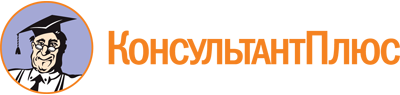 Решение Чебоксарского городского Собрания депутатов ЧР от 23.12.2014 N 1788
(ред. от 23.12.2021)
"О Положении об исполнительно-распорядительном органе города Чебоксары - администрации города Чебоксары"Документ предоставлен КонсультантПлюс

www.consultant.ru

Дата сохранения: 14.11.2022
 Список изменяющих документов(в ред. Решений Чебоксарского городского Собрания депутатов ЧРот 17.09.2015 N 2157, от 29.05.2019 N 1671, от 20.08.2019 N 1803,от 25.03.2021 N 170, от 23.12.2021 N 590)Список изменяющих документов(в ред. Решений Чебоксарского городского Собрания депутатов ЧРот 17.09.2015 N 2157, от 29.05.2019 N 1671, от 20.08.2019 N 1803,от 25.03.2021 N 170, от 23.12.2021 N 590)